UNIVERSIDAD NACIONAL JOSÉ FAUSTINO SÁNCHEZ CARRIÓN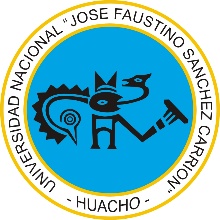 FACULTAD DE CIENCIAS SOCIALESESCUELA PROFESIONAL DE TRABAJO SOCIALSÍLABO DE LÓGICA MATEMÁTICADATOS GENERALES.Escuela profesional		: Trabajo SocialCódigo de la asignatura            : 206Ciclo de estudios		: IIICréditos			: 03Plan de estudios                         : 6Condición			: ObligatorioHoras semanales		:  HT:01      HP:02Pre-requisito			: NingunoSemestre Académico		: 2017-IDuración			: 16 semanasDocente			: Mg. César  Wilfredo Vásquez TrejoCorreo Electrónico		: cesarvasqueztrejo70@gmail.com SUMILLA La asignatura de Lógica Matemática corresponde al área de Formación Profesional Básica y es de carácter teórico - práctico.Este curso tiene como propósito brindar a los estudiantes de Trabajo social, los fundamentos del lenguaje formal para representar los hechos que se reciben del mundo real y que haciendo uso de los principios de la lógica, lleguen a inferir conclusiones correctas.El curso se encuentra estructurado en 16 semanas, las cuales se desarrollarán en 4 unidades didácticas: Lógica de proposiciones Leyes lógicas La lógica proposicional y los circuitos eléctricos Lógica Cuantificacional.  Al finalizar la asignatura se presentará y sustentará los resultados de un trabajo de investigación sobre extracción de proposiciones lógicas, a partir de fragmentos de textos de trabajo social.COMPETENCIA GENERAL.          		Aplica los principios básicos de la lógica proposicional, inferencial y cuantificacional, analizando casos y argumentando coherentemente de manera oral y escrita sus conclusiones. Manifestando escucha activa y aceptación de sugerencias de sus compañeros.CAPACIDADES AL FINALIZAR EL CURSOINDICADORES DE LOGRO DE CAPACIDADES AL FINALIZAR EL CURSODESARROLLO DE LAS UNIDADES DIDÁCTICAS.MATERIALES EDUCATIVOS Y OTROS RECURSOS DIDÁCTICOSPlumones, mota, pizarra acrílica, calculadora científica, equipo multimedia, guías de práctica, separatas de unidades temáticas.EVALUACIÓNLa evaluación que se propone será por cada Unidad Didáctica y debe responder a:La evidencia de conocimientos (EC) será evaluada a través de pruebas escritas y orales.La evidencia de producto (EP) será evaluada a través de la entrega oportuna de sus avances de trabajo y el trabajo final.La evidencia de desempeño (ED) será evaluada a través de la participación asertiva que muestra el estudiante y su actuar en torno a diversas situaciones.El promedio de cada unidad didáctica se calculará de la siguiente manera:	      Siendo el promedio final (PF), el promedio simple de los promedios ponderados de 	  	      cada módulo (PM1, PM2, PM3, PM4); calculado de la siguiente manera:BIBLIOGRAFÍACOPI, Irvin y COHEN, Carl (2011). Introducción a la lógica. México: LimusaGARRIDO, Manuel (2000). Lógica simbólica. Madrid: TecnosKATAYAMA OMURA, Roberto (2003). Introducción a la lógica. Lima, Perú: Editorial Universitaria URP PISCOYA HERMOZA, Luis (1997). Lógica General. Lima,Perú: Ed. UNMSM ROSALES, Diógenes y TRELLES, Oscar (2000). Introducción a la Lógica. Lima,Perú: PUCPREA RAVELLO, Bernardo (2004). Introducción a la lógica. Lima: Editorial MantaroSUPPES, Patrick.(1969) Introducción a la lógica simbólica. México: Editorial continental S. A.                                                                ______________________________                                                            Mg. César W. Vásquez Trejo                                                            Docente AsociadoCAPACIDAD DE LA UNIDAD DIDÁCTICANOMBRE DE LA UNIDAD DIDÁCTICASEMANASUNIDAD IAplica los conceptos de proposiciones, la simbolización de proposiciones y las reglas de inferencia en la solución de situaciones problemáticas que se plantea.Lógica de proposiciones1; 2; 3 y 4UNIDAD IIAplica las leyes de la lógica y las tablas de verdad para analizar la verdad o falsedad de las proposiciones compuestasLeyes lógicas5; 6; 7 y 8UNIDAD IIIIdentifica estructuras del lenguaje que permiten reconocer la relación de isomorfismo entre proposiciones lógicas y circuitos eléctricosLa lógica proposicional y los circuitos eléctricos9; 10; 11 y 12UNIDAD IVIdentifica una clase y utiliza diagramas de Venn para determinar la validez de silogismos categóricosLógica Cuantificacional13; 14; 15 y 16SemanaINDICADORES DE CAPACIDAD AL FINALIZAR EL CURSO1Identifica y clasifica las proposiciones lógicas.2Analiza y construye lenguajes formalizados a partir del lenguaje natural3Formaliza inferencias de un lenguaje natural a un lenguaje lógico.4Determina los valores de verdad de las variables, a partir de proposiciones compuestas.5Evalúa correctamente los esquemas moleculares haciendo uso de las tablas de verdad.6Determina mediante la tabla de verdad la existencia de implicancia y equivalencia lógica.7Aplica las reglas de las inferencias para validar conclusiones.8Utiliza procedimientos decisorios que permiten establecer la validez o invalidez de los argumentos9Diseña circuitos lógicos aplicando las leyes de la lógica.10Simplifica circuitos lógicos aplicando las leyes de la lógica.11Diseña circuitos con puertas lógicas.12Simplifica circuitos con puertas lógicas13Simboliza proposiciones categóricas mediante diagramas de Venn y fórmula Booleana.14Utiliza el cuadro de oposición para construir formas equivalentes de las proposiciones categóricas típicas.15Determina el modo y la figura de los silogismos.16Utiliza los diagramas de Venn para establecer la validez de un silogismo.UNIDAD DIDÁCTICA I: Lógica de ProposicionesUNIDAD DIDÁCTICA I: Lógica de ProposicionesUNIDAD DIDÁCTICA I: Lógica de ProposicionesUNIDAD DIDÁCTICA I: Lógica de ProposicionesUNIDAD DIDÁCTICA I: Lógica de ProposicionesUNIDAD DIDÁCTICA I: Lógica de ProposicionesCAPACIDAD :  Aplica los conceptos de proposiciones, la simbolización de proposiciones y las reglas de inferencia en la   solución de situaciones problemáticas  que se planteaCAPACIDAD :  Aplica los conceptos de proposiciones, la simbolización de proposiciones y las reglas de inferencia en la   solución de situaciones problemáticas  que se planteaCAPACIDAD :  Aplica los conceptos de proposiciones, la simbolización de proposiciones y las reglas de inferencia en la   solución de situaciones problemáticas  que se planteaCAPACIDAD :  Aplica los conceptos de proposiciones, la simbolización de proposiciones y las reglas de inferencia en la   solución de situaciones problemáticas  que se planteaCAPACIDAD :  Aplica los conceptos de proposiciones, la simbolización de proposiciones y las reglas de inferencia en la   solución de situaciones problemáticas  que se planteaCAPACIDAD :  Aplica los conceptos de proposiciones, la simbolización de proposiciones y las reglas de inferencia en la   solución de situaciones problemáticas  que se planteasemanaContenidosContenidosContenidosEstrategias DidácticasIndicadores de logro de la capacidadsemanaConceptualProcedimentalActitudinalEstrategias DidácticasIndicadores de logro de la capacidad1Expresiones Proposicionales y no proposicionales.Las proposiciones simples y compuestas.Identifica una proposición lógica y la clasifica. Formaliza proposiciones de un lenguaje natural al lenguaje lógico.Formaliza inferencias de un lenguaje natural al lenguaje lógico.Desarrolla tablas de verdad a partir de proposiciones lógicas, para determinar sus valores de verdad.Colabora con sus compañeros de grupo en la solución de los trabajos.Asume una actitud crítica en el desarrollo de un trabajo.Comparte experiencias relacionadas a problemas donde interviene la lógica proposicional.Exposición académica con roles de preguntas.Dinámica de gruposPresentación de casos.Identifica y clasifica las proposiciones lógicas.2Formalización o Simbolización de proposiciones.Identifica una proposición lógica y la clasifica. Formaliza proposiciones de un lenguaje natural al lenguaje lógico.Formaliza inferencias de un lenguaje natural al lenguaje lógico.Desarrolla tablas de verdad a partir de proposiciones lógicas, para determinar sus valores de verdad.Colabora con sus compañeros de grupo en la solución de los trabajos.Asume una actitud crítica en el desarrollo de un trabajo.Comparte experiencias relacionadas a problemas donde interviene la lógica proposicional.Exposición académica con roles de preguntas.Dinámica de gruposPresentación de casos.Analiza y construye lenguajes formalizados a partir del lenguaje natural3Formalización de InferenciasIdentifica una proposición lógica y la clasifica. Formaliza proposiciones de un lenguaje natural al lenguaje lógico.Formaliza inferencias de un lenguaje natural al lenguaje lógico.Desarrolla tablas de verdad a partir de proposiciones lógicas, para determinar sus valores de verdad.Colabora con sus compañeros de grupo en la solución de los trabajos.Asume una actitud crítica en el desarrollo de un trabajo.Comparte experiencias relacionadas a problemas donde interviene la lógica proposicional.Exposición académica con roles de preguntas.Dinámica de gruposPresentación de casos.Formaliza inferencias de un lenguaje natural a un lenguaje lógico.4Funciones Veritativas y tablas de verdad.Valor de verdad de proposiciones compuestas.Identifica una proposición lógica y la clasifica. Formaliza proposiciones de un lenguaje natural al lenguaje lógico.Formaliza inferencias de un lenguaje natural al lenguaje lógico.Desarrolla tablas de verdad a partir de proposiciones lógicas, para determinar sus valores de verdad.Colabora con sus compañeros de grupo en la solución de los trabajos.Asume una actitud crítica en el desarrollo de un trabajo.Comparte experiencias relacionadas a problemas donde interviene la lógica proposicional.Exposición académica con roles de preguntas.Dinámica de gruposPresentación de casos.Formaliza inferencias de un lenguaje natural a un lenguaje lógico.4Funciones Veritativas y tablas de verdad.Valor de verdad de proposiciones compuestas.Identifica una proposición lógica y la clasifica. Formaliza proposiciones de un lenguaje natural al lenguaje lógico.Formaliza inferencias de un lenguaje natural al lenguaje lógico.Desarrolla tablas de verdad a partir de proposiciones lógicas, para determinar sus valores de verdad.Colabora con sus compañeros de grupo en la solución de los trabajos.Asume una actitud crítica en el desarrollo de un trabajo.Comparte experiencias relacionadas a problemas donde interviene la lógica proposicional.Exposición académica con roles de preguntas.Dinámica de gruposPresentación de casos.Determina los valores de verdad de las variables, a partir de proposiciones compuestas.EVALUACIÓN DE LA UNIDADEVALUACIÓN DE LA UNIDADEVALUACIÓN DE LA UNIDADEVALUACIÓN DE LA UNIDADEVALUACIÓN DE LA UNIDADEVALUACIÓN DE LA UNIDADEVIDENCIA DE CONOCIMIENTOSEVIDENCIA DE CONOCIMIENTOSEVIDENCIA DE PRODUCTOEVIDENCIA DE PRODUCTOEVIDENCIA DE DESEMPEÑOEVIDENCIA DE DESEMPEÑOEvaluación escrita.Evaluación oralEvaluación escrita.Evaluación oralEntrega de trabajo grupal de problemas relacionados a lógica de proposiciones.Entrega de trabajo grupal de problemas relacionados a lógica de proposiciones.Solución de problemas.Actividades.Proyectos.Solución de problemas.Actividades.Proyectos.UNIDAD DIDÁCTICA II: Las  Leyes LógicasUNIDAD DIDÁCTICA II: Las  Leyes LógicasUNIDAD DIDÁCTICA II: Las  Leyes LógicasUNIDAD DIDÁCTICA II: Las  Leyes LógicasUNIDAD DIDÁCTICA II: Las  Leyes LógicasUNIDAD DIDÁCTICA II: Las  Leyes LógicasCAPACIDAD : Aplica las leyes de la lógica y las tablas de verdad para analizar la verdad o falsedad de las proposiciones  compuestasCAPACIDAD : Aplica las leyes de la lógica y las tablas de verdad para analizar la verdad o falsedad de las proposiciones  compuestasCAPACIDAD : Aplica las leyes de la lógica y las tablas de verdad para analizar la verdad o falsedad de las proposiciones  compuestasCAPACIDAD : Aplica las leyes de la lógica y las tablas de verdad para analizar la verdad o falsedad de las proposiciones  compuestasCAPACIDAD : Aplica las leyes de la lógica y las tablas de verdad para analizar la verdad o falsedad de las proposiciones  compuestasCAPACIDAD : Aplica las leyes de la lógica y las tablas de verdad para analizar la verdad o falsedad de las proposiciones  compuestassemanaContenidosContenidosContenidosEstrategias DidácticasIndicadores de logro de la capacidadsemanaConceptualProcedimentalActitudinalEstrategias DidácticasIndicadores de logro de la capacidad5Evaluación de esquemas moleculares: Tautología, contradicción y contingenciaEvalúa proposiciones mediante la tabla de verdad.Demuestra la equivalencia lógica entre dos o más proposiciones y simplifica proposiciones moleculares.Conoce las reglas de la inferenciasDetermina la validez de una inferencia aplicando el método de la tabla de verdad, abreviado y las reglas de la inferenciaColabora con sus compañeros de grupo en la solución de los trabajos.Asume una actitud crítica en el desarrollo de un trabajo.Comparte experiencias relacionadas con el uso de las leyes lógicas.Exposición o lección magistral con participación de estudiantes.Dinámica de gruposAprendizaje basado en problemas.Evalúa correctamente los esquemas moleculares haciendo uso de las tablas de verdad.6Equivalencias lógicas y las Leyes de la lógica Simplificación de esquemas moleculares.Evalúa proposiciones mediante la tabla de verdad.Demuestra la equivalencia lógica entre dos o más proposiciones y simplifica proposiciones moleculares.Conoce las reglas de la inferenciasDetermina la validez de una inferencia aplicando el método de la tabla de verdad, abreviado y las reglas de la inferenciaColabora con sus compañeros de grupo en la solución de los trabajos.Asume una actitud crítica en el desarrollo de un trabajo.Comparte experiencias relacionadas con el uso de las leyes lógicas.Exposición o lección magistral con participación de estudiantes.Dinámica de gruposAprendizaje basado en problemas.Determina mediante la tabla de verdad la existencia de equivalencia lógica.Simplifica esquemas moleculares aplicando las leyes de la lógica 7Implicancia lógica y Reglas de Inferencias. Evalúa proposiciones mediante la tabla de verdad.Demuestra la equivalencia lógica entre dos o más proposiciones y simplifica proposiciones moleculares.Conoce las reglas de la inferenciasDetermina la validez de una inferencia aplicando el método de la tabla de verdad, abreviado y las reglas de la inferenciaColabora con sus compañeros de grupo en la solución de los trabajos.Asume una actitud crítica en el desarrollo de un trabajo.Comparte experiencias relacionadas con el uso de las leyes lógicas.Exposición o lección magistral con participación de estudiantes.Dinámica de gruposAprendizaje basado en problemas.Aplica las reglas de las inferencias para validar conclusiones.8Métodos para determinar la validez o invalidez de inferencias.Evalúa proposiciones mediante la tabla de verdad.Demuestra la equivalencia lógica entre dos o más proposiciones y simplifica proposiciones moleculares.Conoce las reglas de la inferenciasDetermina la validez de una inferencia aplicando el método de la tabla de verdad, abreviado y las reglas de la inferenciaColabora con sus compañeros de grupo en la solución de los trabajos.Asume una actitud crítica en el desarrollo de un trabajo.Comparte experiencias relacionadas con el uso de las leyes lógicas.Exposición o lección magistral con participación de estudiantes.Dinámica de gruposAprendizaje basado en problemas.Utiliza procedimientos decisorios que permiten establecer la validez o invalidez de los argumentosEVALUACIÓN DE LA UNIDADEVALUACIÓN DE LA UNIDADEVALUACIÓN DE LA UNIDADEVALUACIÓN DE LA UNIDADEVALUACIÓN DE LA UNIDADEVALUACIÓN DE LA UNIDADEVIDENCIA DE CONOCIMIENTOSEVIDENCIA DE CONOCIMIENTOSEVIDENCIA DE PRODUCTOEVIDENCIA DE PRODUCTOEVIDENCIA DE DESEMPEÑOEVIDENCIA DE DESEMPEÑOEvaluación escrita.Evaluación oralEvaluación escrita.Evaluación oralEntrega de un trabajo de grupo referente a Leyes lógicas.Entrega de un trabajo de grupo referente a Leyes lógicas.Solución de problemas.Actividades.Proyectos.Solución de problemas.Actividades.Proyectos.UNIDAD DIDÁCTICA III: La lógica proposicional y los circuitos eléctricosUNIDAD DIDÁCTICA III: La lógica proposicional y los circuitos eléctricosUNIDAD DIDÁCTICA III: La lógica proposicional y los circuitos eléctricosUNIDAD DIDÁCTICA III: La lógica proposicional y los circuitos eléctricosUNIDAD DIDÁCTICA III: La lógica proposicional y los circuitos eléctricosUNIDAD DIDÁCTICA III: La lógica proposicional y los circuitos eléctricosCAPACIDAD : Identifica estructuras del lenguaje que permiten reconocer la relación de isomorfismo entre proposiciones  lógicas y circuitos eléctricosCAPACIDAD : Identifica estructuras del lenguaje que permiten reconocer la relación de isomorfismo entre proposiciones  lógicas y circuitos eléctricosCAPACIDAD : Identifica estructuras del lenguaje que permiten reconocer la relación de isomorfismo entre proposiciones  lógicas y circuitos eléctricosCAPACIDAD : Identifica estructuras del lenguaje que permiten reconocer la relación de isomorfismo entre proposiciones  lógicas y circuitos eléctricosCAPACIDAD : Identifica estructuras del lenguaje que permiten reconocer la relación de isomorfismo entre proposiciones  lógicas y circuitos eléctricosCAPACIDAD : Identifica estructuras del lenguaje que permiten reconocer la relación de isomorfismo entre proposiciones  lógicas y circuitos eléctricossemanaContenidosContenidosContenidosEstrategias DidácticasIndicadores de logro de la capacidadsemanaConceptualProcedimentalActitudinalEstrategias DidácticasIndicadores de logro de la capacidad9Tipos de circuitos: En serie y en paraleloEsquematiza circuitos eléctricos y lógicos.Esquematiza circuitos con puertas lógicas.Colabora con sus compañeros de grupo en la solución de los trabajos.Asume una actitud crítica en el desarrollo de un trabajo.Comparte experiencias relacionadas con el uso de graficas de circuitos lógicos.Exposición o lección magistral con participación de estudiantes.Dinámica de grupos Aprendizaje basado en problemas.Estudio de casos.Diseña circuitos lógicos aplicando las leyes de la lógica.10Construcción y simplificación de circuitosEsquematiza circuitos eléctricos y lógicos.Esquematiza circuitos con puertas lógicas.Colabora con sus compañeros de grupo en la solución de los trabajos.Asume una actitud crítica en el desarrollo de un trabajo.Comparte experiencias relacionadas con el uso de graficas de circuitos lógicos.Exposición o lección magistral con participación de estudiantes.Dinámica de grupos Aprendizaje basado en problemas.Estudio de casos.Simplifica circuitos lógicos aplicando las leyes de la lógica.11Circuitos con compuertas lógicasEsquematiza circuitos eléctricos y lógicos.Esquematiza circuitos con puertas lógicas.Colabora con sus compañeros de grupo en la solución de los trabajos.Asume una actitud crítica en el desarrollo de un trabajo.Comparte experiencias relacionadas con el uso de graficas de circuitos lógicos.Exposición o lección magistral con participación de estudiantes.Dinámica de grupos Aprendizaje basado en problemas.Estudio de casos.Diseña circuitos con puertas lógicas12Simplificación de circuitos con compuertas lógicasEsquematiza circuitos eléctricos y lógicos.Esquematiza circuitos con puertas lógicas.Colabora con sus compañeros de grupo en la solución de los trabajos.Asume una actitud crítica en el desarrollo de un trabajo.Comparte experiencias relacionadas con el uso de graficas de circuitos lógicos.Exposición o lección magistral con participación de estudiantes.Dinámica de grupos Aprendizaje basado en problemas.Estudio de casos.Simplifica circuitos con puertas lógicasEVALUACIÓN DE LA UNIDADEVALUACIÓN DE LA UNIDADEVALUACIÓN DE LA UNIDADEVALUACIÓN DE LA UNIDADEVALUACIÓN DE LA UNIDADEVALUACIÓN DE LA UNIDADEVIDENCIA DE CONOCIMIENTOSEVIDENCIA DE CONOCIMIENTOSEVIDENCIA DE PRODUCTOEVIDENCIA DE PRODUCTOEVIDENCIA DE DESEMPEÑOEVIDENCIA DE DESEMPEÑOEvaluación escrita.Evaluación oralEvaluación escrita.Evaluación oralEntrega de un trabajo de grupo referente a circuitos lógicos.Entrega de un trabajo de grupo referente a circuitos lógicos.Solución de problemas.Actividades.Proyectos.Solución de problemas.Actividades.Proyectos.UNIDAD DIDÁCTICA IV: La lógica CuantificacionalUNIDAD DIDÁCTICA IV: La lógica CuantificacionalUNIDAD DIDÁCTICA IV: La lógica CuantificacionalUNIDAD DIDÁCTICA IV: La lógica CuantificacionalUNIDAD DIDÁCTICA IV: La lógica CuantificacionalUNIDAD DIDÁCTICA IV: La lógica CuantificacionalCAPACIDAD : Identifica una clase y utiliza diagramas de Venn para determinar la validez de silogismos categóricosCAPACIDAD : Identifica una clase y utiliza diagramas de Venn para determinar la validez de silogismos categóricosCAPACIDAD : Identifica una clase y utiliza diagramas de Venn para determinar la validez de silogismos categóricosCAPACIDAD : Identifica una clase y utiliza diagramas de Venn para determinar la validez de silogismos categóricosCAPACIDAD : Identifica una clase y utiliza diagramas de Venn para determinar la validez de silogismos categóricosCAPACIDAD : Identifica una clase y utiliza diagramas de Venn para determinar la validez de silogismos categóricossemanaContenidosContenidosContenidosEstrategias DidácticaIndicadores de logro de la capacidadsemanaConceptualProcedimentalActitudinalEstrategias DidácticaIndicadores de logro de la capacidad13Las proposiciones categóricas: Clasificación, estructura y Simbolización por diagramas de Venn y fórmula Booleana.Utiliza el lenguaje de la Lógica Cuantificacional y sus elementosAplica el Cuadro de Oposición para establecer relaciones lógicas válidas entre enunciados categóricosAplica los Diagramas de Venn en el análisis de validez de los silogismoColabora con sus compañeros de grupo en la solución de los trabajos.Asume una actitud crítica en el desarrollo de un trabajo.Comparte experiencias en el análisis de la validez de los silogismos.Exposición o lección magistral con participación de estudiantes.Dinámica de grupos Aprendizaje basado en problemas.Simboliza proposiciones categóricas mediante diagramas de Venn y fórmula Booleana.14Proposiciones categóricas atípicas.El cuadro de oposición categórico Típico.Utiliza el lenguaje de la Lógica Cuantificacional y sus elementosAplica el Cuadro de Oposición para establecer relaciones lógicas válidas entre enunciados categóricosAplica los Diagramas de Venn en el análisis de validez de los silogismoColabora con sus compañeros de grupo en la solución de los trabajos.Asume una actitud crítica en el desarrollo de un trabajo.Comparte experiencias en el análisis de la validez de los silogismos.Exposición o lección magistral con participación de estudiantes.Dinámica de grupos Aprendizaje basado en problemas.Utiliza el cuadro de oposición para construir formas equivalentes de las proposiciones categóricas típicas.15El Silogismo Categórico:Modos y figuras del silogismoUtiliza el lenguaje de la Lógica Cuantificacional y sus elementosAplica el Cuadro de Oposición para establecer relaciones lógicas válidas entre enunciados categóricosAplica los Diagramas de Venn en el análisis de validez de los silogismoColabora con sus compañeros de grupo en la solución de los trabajos.Asume una actitud crítica en el desarrollo de un trabajo.Comparte experiencias en el análisis de la validez de los silogismos.Exposición o lección magistral con participación de estudiantes.Dinámica de grupos Aprendizaje basado en problemas.Determina el modo y la figura de los silogismos16Prueba de validez e invalidez del silogismo categórico por diagrama de Venn.Utiliza el lenguaje de la Lógica Cuantificacional y sus elementosAplica el Cuadro de Oposición para establecer relaciones lógicas válidas entre enunciados categóricosAplica los Diagramas de Venn en el análisis de validez de los silogismoColabora con sus compañeros de grupo en la solución de los trabajos.Asume una actitud crítica en el desarrollo de un trabajo.Comparte experiencias en el análisis de la validez de los silogismos.Exposición o lección magistral con participación de estudiantes.Dinámica de grupos Aprendizaje basado en problemas.Utiliza los diagramas de Venn para establecer la validez de un silogismo.EVALUACIÓN DE LA UNIDADEVALUACIÓN DE LA UNIDADEVALUACIÓN DE LA UNIDADEVALUACIÓN DE LA UNIDADEVALUACIÓN DE LA UNIDADEVALUACIÓN DE LA UNIDADEVIDENCIA DE CONOCIMIENTOSEVIDENCIA DE CONOCIMIENTOSEVIDENCIA DE PRODUCTOEVIDENCIA DE PRODUCTOEVIDENCIA DE DESEMPEÑOEVIDENCIA DE DESEMPEÑOEvaluación escrita.Evaluación oralEvaluación escrita.Evaluación oralEntrega de un trabajo final de problemas relacionados a la Lógica Predicativa.Entrega de un trabajo final de problemas relacionados a la Lógica Predicativa.Solución de problemas.Actividades.Proyectos.Solución de problemas.Actividades.Proyectos.